بسمه تعالیامروزه یکی از ضروریات مهم در نظام آموزش عالی سلامت، پاسخگویی اجتماعی به نیازهای جامعه است که این مهم ضرورت  بازنگری برنامه های آموزش پزشکی و یادگیری در جامعه را توجیه می کند. برنامه های یادگیری در جامعه که به اصطلاح(COME)  Community Oriented Medical Education  خوانده می شوند،  با هدف اضافه کردن تیپ جدیدی از فارغ التحصیلان طراحی نشده است بلکه، هدف آن تربیت پرسنل خدمات بهداشتی درمانی ای است که توانایی و انگیزه لازم برای ارائه خدمت به جامعه را داشته باشند و در جهت ارتقا سطح سلامت جامعه تلاش کنند. در واقع COME با هدف تربیت پرسنل سلامت محور، و نه بیماری محور طراحی و تدوین شده است. برنامه های یادگیری در جامعه از تمرکز کوریکولوم بر درمان بیماری ها کاسته و به تمرکز بر ارتقا سطح سلامت، پیشگیری و بازتوانی می افزاید.  متاسفانه علیرغم اهمیت برنامه های یادگیری در جامعه و نقش آن در ارتقا کیفیت آموزشی و متعاقبا ارتقا سطح سلامت جامعه، همچنان بسیاری از برنامه های آموزشی علوم پزشکی بر مبنای روش های سنتی پایه گذاری شده و اجرا می شود. علیرغم موفقیتهای چشمگیر در این زمینه ، باید اذعان نمودکه هنوز تا اجرای کامل آموزش پزشکی جامعه نگر در دانشگاههای کشور راه طولانی وجود دارد و دلیل این مشکل ، وجود موانعی نظیر درگیر نشدن جدی گروه‌های بالینی در این امر، کمبود بودجه ، کمبود واحدهای مناسب (عرصه) ، تردید در ضرورت اجرای آموزش پزشکی جامعه نگر و ... می باشد.  برنامه آموزش پزشکی جامعه نگر در پنج فاز در کشور طراحی و تدوین شده است:فاز اول برنامه (ارزیابی وضعیت موجود): این مرحله با تعین کمیته راهبردی آموزش پزشکی جامعه نگر در وزارت بهداشت شروع شد. مروز نظام مند و سیع برنامه های COME دنیا انجام شد، هم اندیشی با ذینفعان و سنجش KAP و نیاز سنجی در کلیه ذینفعان نیز به صورت گسترده ای انجام پذیرفته است. فاز دوم برنامه  (تدوین برنامه راهبردی): برنامه استراتژیک با حداقل بازه زمانی 5 ساله در ایران تدوین و طراحی شده است.فاز سوم برنامه (طراحی و تدوین کوریکولوم و نظام پایش و ارزشیابی): این مرحله شامل بررسی الگوهای COMEدرکشورهایی از جمله انگلستان و مالزی بوده است که در نهایت منجر به طراحی یک نظام پایش و تعیین شاخص های ارزبابی بر اساس مدل بومی ایران شده است. فاز چهارم برنامه (اجرای آزمایشی طرح): در حال حاضر فاز آزمایشی این طرح در سه دانشگاه کشور در حال اجام است.فاز پنجم برنامه (اجرای برنامه های توانمندسازی دانشگاهها): شامل برگزرای کارگاههای پاسخگویی اجتماعی و تعیین کننده های اجتماعی سلامت در دانشگاه؛ اصلاح کوریکولوم های آموزشی و تشکیل کمیته‌های اجرائی محلی و دانشگاهی با توجه به ویژگی‌های بومی و امکانات بالقوه و بالفعل موجود در دانشگاه‌ها و استانها. با توجه به برنامه های طراحی شده از طرف وزارت بهداشت، درمان و آموزش پزشکی در راستای آموزش پزشکی جامعه نگر و نهایی نشدن این برنامه ها جهت اجرا در کلیه دانشگاههای علوم پزشکی ایران و نیز با توجه به اهمیت فاز پنجم برنامه که شامل توانمندسازی دانشگاهها در راستای اجرای این برنامه می باشد، دانشگاه علوم پزشکی ایلام در نظر دارد تا با تشکیل کمیته اجرایی دانشگاهی تحت نظارت کارگروه آموزش پاسخگو و عدالت محور طرح تحول آموزش و نیز همکاری مرکز مطالعات و توسعه آموزش پزشکی، برنامه یادگیری در جامعه را برای اولین بار در نیمسال اول سال تحصیلی 96-97 اجرا و ارزیابی کند. برنامه یادگیری در جامعه  از سری برنامه هایی است که در قالب بسته آموزش پاسخگو، طرح تحول آموزش شکل گرفته است. این برنامه در حقیقت ابزاری است برای استفاده از توان دانشجویان در عرصه خدمات بهداشتی درمانی در محیط های واقعی جامعه، که در عین حال به بهبود انگیزه و کاربرد بهتر آموخته ها در عمل منجر می شود. این برنامه در ابتدای سال 1396 در کارگروه ذیربط که شامل معاونین دانشکده های وابسته، اعضای مرکز مطالعات دانشگاه و تعدادی از اعضای هیات علمی بود ایده پردازی شد و پس از تصویب برنامه عملیاتی و رایزنی گسترده با نهادهای درگیر مانند بسیج جامعه پزشکی، شبکه بهداشت و درمان شهرستان ها، هیات امنای مساجد، آموزش و پرورش و ... به پای کار رسید. برنامه در شورای آموزشی دانشگاه نیز مصوب شده است. شیوه نامه و نحوه ترکیب و اعزام تیم ها به مناطق کم برخوردار پس از انجام مصاحبه با مدیران گروه های ماژور پزشکی، پرستاری، مامایی، بهداشت عمومی، آموزش بهداشت، بهداشت محیط و معاونین آموزشی دانشکده ها تعیین شد. لیست فعالیتهایی که دانشجویان هر گروه اجرا خواهند کرد به تصویب رسید. با توجه به ترکیب تیم ها و زمان کارآزموی ها، روز چهارشنبه هر هفته جهت اجرای این برنامه تعیین شد. در این برنامه دانشجویان به صورت اکیپی متشکل از پزشک، پرستار، ماما، کارشناس بهداشت عمومی و کارشناس بهداشت محیط به مناطق روستایی که نیازمند دریافت خدمات بهداشتی-درمانی می باشند در قالب برنامه های کارآموزی خود به مدت یک روز در هفته (روزهای چهارشنبه) در طول نیمسال اول سال 96-97 اعزام شدند. دانشکده های مشارکت کننده در این برنامهدانشکده پزشکی، دانشکده پرستاری-مامایی و دانشکده بهداشتگروه های آموزشی مشارکت کننده در این برنامهگروه های آموزشی که در این برنامه مشارکت خواهند داشت شامل گروه پزشکی، پرستاری، مامایی، بهداشت محیط و بهداشت عمومی خواهد بود. دانشجویان مشارکت کننده در این برنامه-	دانشجویان در عرصه (سال آخر) پرستاری، مامایی، بهداشت عمومی و بهداشت محیط-	دانشجویان پزشکی در مرحله اینترنی-	در صورت لزوم از دانشجویان دستیاری کودکان و داخلی نیز استفاده خواهد شد.واحد های هماهنگ کننده ای برنامهاین برنامه تحت نظارت و هماهنگی مرکز مطالعات و توسعه آموزش پزشکی، معاونت آموزشی دانشگاه علوم پزشکی ایلام، مرکز بهداشت شهرستان و بسیج جامعه پزشکی انجام خواهد شدپکیج مداخلاتی این برنامه به تفکیک گروه های آموزشی1-	پکیج مداخلاتی گروه بهداشت محیط به شرح زیر پیشنهاد شده است: کلرسنجی آب، بررسی مشخصات فیزیکی و شیمیایی آب، بازدید اماکن عمومی در حد آموزش و توصیه و ارسال گزارشات به مرکز بهداشت، بررسی محیط جهت انتقال بیماری ها از آب2-	پکیج مداخلات گروه مامایی به شرح زیر پیشنهاد شده است: مراقبت های زنان باردار، مشاوره بهداشتی دوران بلوغ، بهداشت قاعدگی، بهداشت باروری، تنظیم خانواده، باروری سالم، بهداشت یائسگی و مراقبت های کودکان3-	پکیج مداخلات گروه پرستاری به شرح زیر پیشنهاد شده است: معاینات، مشاوره، ارائه خدماتی که توسط پزشک دستور داده شده استنقش بسیج جامعه پزشکی در اجرای برنامه یادگیری در جامعه1-	بسیج جامعه پزشکی در تامین پزشک  جهت تیم های اعزامی در مواردی که معاونت آموزشی اعلام نیاز نماید همکاری می نماید. رابط بسیج جامعه پزشکی با معاونت آمزسی در این خصوص ، نماینده بسیج در شبکه ایلام(سرکار خانم ویسی ) خواهند بود.2-	 بسیج جامعه پزشکی در معرفی سایت هایی که نیازمند ارائه خدمات هستند اعلام نظر خواهد کرد.3-	در 3 هفته اول اعزام تیم های دانشجویی تأمین اقلام دارویی بر عهده بسیج دانشجویی می باشد و پس از آن معاونت آموزشی عهده دار خواهد شد.4-	تأمین اقلام غیر دارویی، وسیله نقلیه بر عهده معاونت آموزشی می باشد. 5-	به دلیل تنوع کم اقلام دارویی بسیج جامعه پزشکی، از مدیران گروههای کودکان و داخلی، لیست دارویی مورد نیاز تهیه خواهد شود.6-	در موارد لازم و به تشخیص پزشک ، موارد مورد نیاز ارجاع به اطلاع آقای ماواییان جهت اقدامات بعدی خواهد رسید.7-	از یک هفته قبل اطلاع رسانی قید نام بسیج جامعه پزشکی و معاونت آموزشی در محل ارائه خدمات انجام خواهد شود .مکان اعزام اکیپ دانشجوییاولین برنامه در روستای قبله از توابع شهرستان ایلام (بخش ارکوازی) و در حد امکان چند روستای اطراف خواهد بود، در هفته دوم و سوم در مسجد صاحب الزمان، هفته چهارم در منطقه حاشیه نشین بانبرز انتخاب شد.زمان شروع برنامهاعزام اولین اکیپ در تاریخ 19 مهرماه تعیین شد.سایر ملاحظات-	معاون بالینی دانشکده پزشکی پس از هماهنگی های مربوطه با دانشکده پزشکی، پزشک تیم اعزامی را از بین یکی از سه  گزینه مورد نظر تامین خواهد کرد 1-  دانشجویان اینترن 2- دانشجویان دستیاری 3- اعضای هیئت علمی داوطلب-	مکاتبات لازم با معاون بهداشتی شهرستان ایلام جهت ارسال پرسشنامه ها و ابزار خطر سنجی انجام گردید. از ابزار فوق جهت خطر سنجی و در صورت لزوم ارجاع استفاده خواهد شد. گزارش اجرای 4 دوره از این برنامه:اولین برگزاری برنامه به تاریخ 19/7/96 در روستای قبله بود، که یک روستای نزدیک مرز، دوردست و محروم به شمار می رود . استقبال نزدیک به صد درصدی ساکنان روستا و مشاهده محرومیت های ایشان گروه را در اجرای و تداوم برنامه مصمم تر کرد. در این روستا 60 نفر از هموطنان ساکن در این منطقه خدمات بهداشتی را دریافت نمودند. ضمنا چک لیستی که شامل اقدامات انجام شده و کدملی دریافت کننده خدمت بود، پر شد تا به شناسایی جمعیت احتمالی گم شده در سامانه سیب نیز کمک شایانی کرده باشیم. در مکان دوم(26/7/96) مسجد مقدس صاحب الزمان در شهر ایلام بود که از اماکن مذهبی پر تردد خصوصا در روزهای چهارشنبه به شمار می رود. ارائه خدمت در این مسجد به خاطر عدم حضور آقایان ، منحصر به بانوان مراجعه کننده بود. چهارمین دوره از برنامه یادگیری در جامعه، چهارشنبه مورخ 10/8/96  تیمی از دانشجویان دانشکده های بهداشت, پرستاری و مامایی و پزشکی(رزيدنت اطفال، دو دانشجوي استاجر، ٤ دانشجوي پرستاري و ٤ دانشجو بهداشت عمومي و ٢ دانشجو ی مامایی) در قالب ایستگاه سلامت و با هدایت اعضای هیات علمی و کارکنان مرکز مطالعات, به ارائه خدمات آموزشی, بهداشتی,درمانی( چك فشار خون، وزن، قد، توزيع ويتامين د ٣، اهن و اسيد فوليك ، ويزيت پزشك، توزيع ١١ قلم دارو، مشاوره سالمندي, بارداری , بلوغ , ديابت و فشارخون. ٢ موردارجاع به بيمارستان امام) به هموطنان عزیزمان در محل مسجد امام خمینی( محله بانبرز) شهر ایلام پرداختند. پنجمین دوره از برنامه روز چهارشنبه مورخ 24/8/96 در مدرسه کودکان استثنایی بشهرستان ایلام برگزار خواهد شد. در این دوره از حمایت اعضا هیئت علمی متخصص کودکان، رزیدنت کودکان و دانشجویان پرستاری جهت ارائه خدمات بهداشتی-درمانی کمک گرفته خواهد شد. ضمنا طی هماهنگی های بعمل آمده با مدیر مدرسه، اقلام و تجهیزات مورد نیاز دانش آموزان گزارش شده است و تا حد امکان از منابع دانشگاه علوم پزشکی ایلام تامین خواهد شد. مطابق برنامه ، برای هر چهارشنبه اماکن نیازمند جدیدی شناسایی و در دستور کار قرار می گیرد. در ارائه خدمت سعی می شود تمرکز برنامه بر آموزش بهداشت، آموزش سبک زندگی، آموزش بیماران مبتلا به بیماری های مزمن شایع، مشاوره های بارداری و سالمندان باشد که البته این مشاوره ها، به صورت چهره به چهره و با استفاده از پمفلت انجام می شود.  اما به هر حال به خاطر نیازهای برخی مراجعین، امکان تجویز دارو توسط پزشک ، توزیع داروهای مورد نیاز بانوان به خصوص اسیدفولیک، مولتی ویتامین، و آهن و نیز ویتامین d3 برای سالمندان و نیز امکان ارجاع فراهم شده است. همچنین این برنامه وظیفه غربالگری فشارخون، توده بدنی بالا و تکمیل کاستی های ثبت شهروندان در سامانه های نظام بهداشتی را بر عهده دارد. اجرای برنامه توسط معاونت آموزشی که عمدتا در گیر آموزش در محیط های تعریف شده قبلی است بسیار بدیع به شمار می رود. اجرای برنامه با محوریت آموزش و عدم خروج از استانداردهای آموزشی ، باعث شده است که با استقبال دانشجویان و اعضای هیات علمی روبرو شود. در مدل آموزش فعلی ، دانشجو در سال آخر وارد عرصه می شد که به طور عمده شاما بیمارستان ها و مراکز بهداشتی است. این برنامه کمک می کند در کنار یادگیری در محیط های پیش گفته، یادگیری در عرصه های واقعی را تجربه کنند. تجربه بسیار خوشایند حضور دانشجویان در مراسم اربعین سالهای گذشته، باعث شد که حتی خود دانشجویان مشتاق به برگزاری چنین برنامه هایی شوند. تدوام این برنامه نیاز به حمایت مسئولین دانشکده ها، تأمین اعتبارات و حمایت و همراهی نهادهای شهری درگیر خصوصا شهرداری ها، شوراهای شهر و روستا، مدارس و مساجد دارد. سعی شده است در کنار ارائه خدمات ، بازخورد گیرندگان خدمت و نیز ارائه دهندگان خدمت با استفاده از مصاحبه و پرسشنامه بررسی و میزان رضایت و پیشنهادات و انتقادهای آنان دیده شود و اصلاحات لازم انجام گردد.    در پایان جا دارد از آقای دکتر صادقی فرد معاون محترم آموزشی، آقای دکتر صادقی فر معاون محترم دانشجویی فرهنگی، سرکار خانم دکتر شاهماری معاونت محترم دارو و غذا، روسای محترم دانشکده ها و همکاران خدوم ایشان ، اعضای هیات علمی درگیر در برنامه، خانم دکتر اعظمی رئیس کارگروه آموزش پاسخگو و اعضای محترم کارگروه آموزش پاسخگو، کارشناسان کارگروه آموزش پاسخگو خانم زیبا یگانه و خانم الهام رستمی، آقای دکتر شریفی و خانم بشیری رییس و معاون محترم شبکه بهداشت شهرستان ایلام، جناب سرهنگ زمانی مسئول بسیج جامعه پزشکی استان، حاج آقا نظری امام جماعت مسجد صاحب الزمان(عج) و هیات امنا مسجد، که هر کدام در برگزاری این برنامه ما را مجدانه و بی چشمداشت یاری نمودند تشکر نمایم. 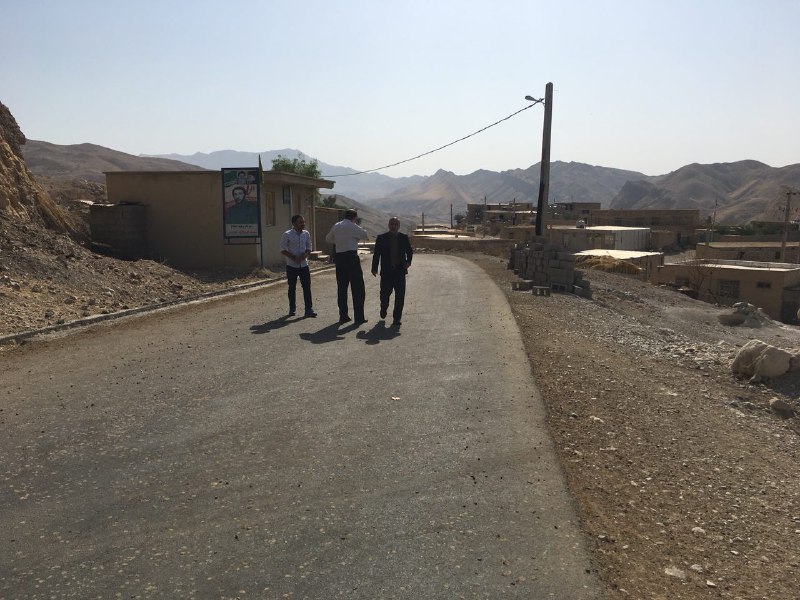 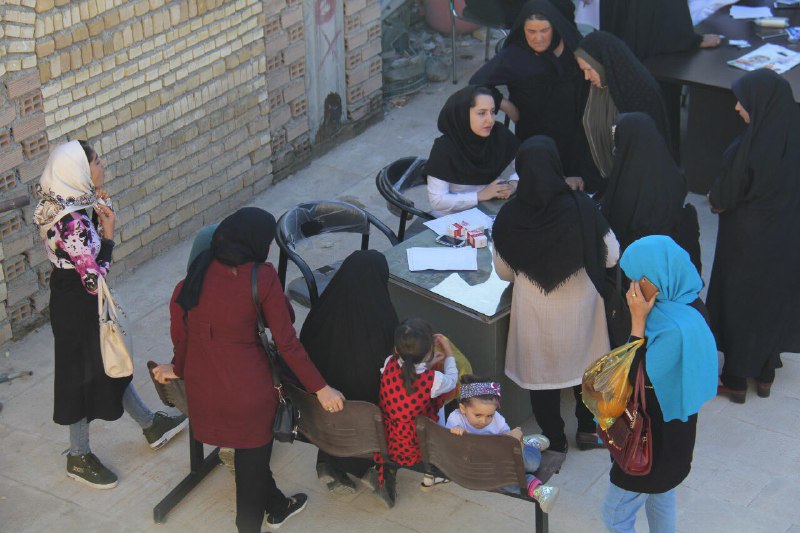 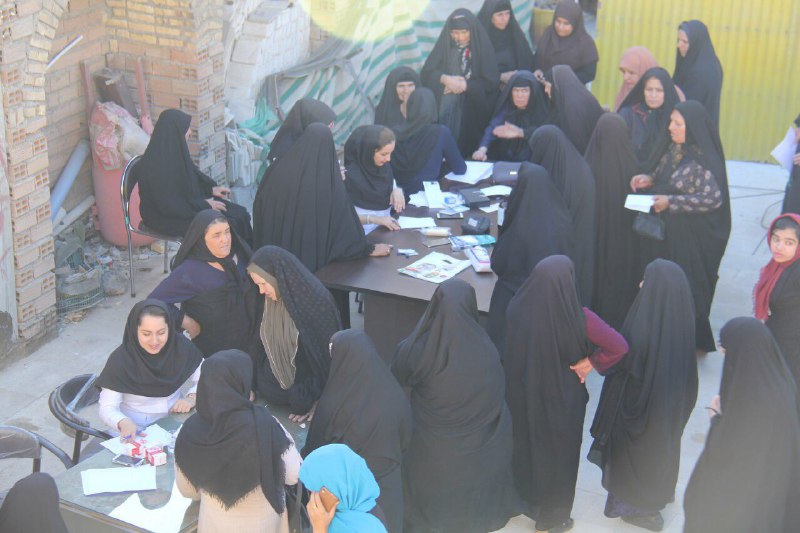 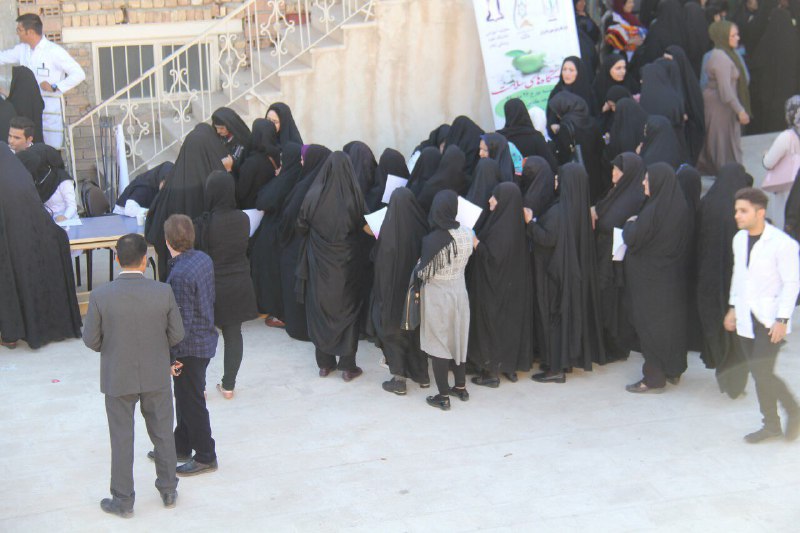 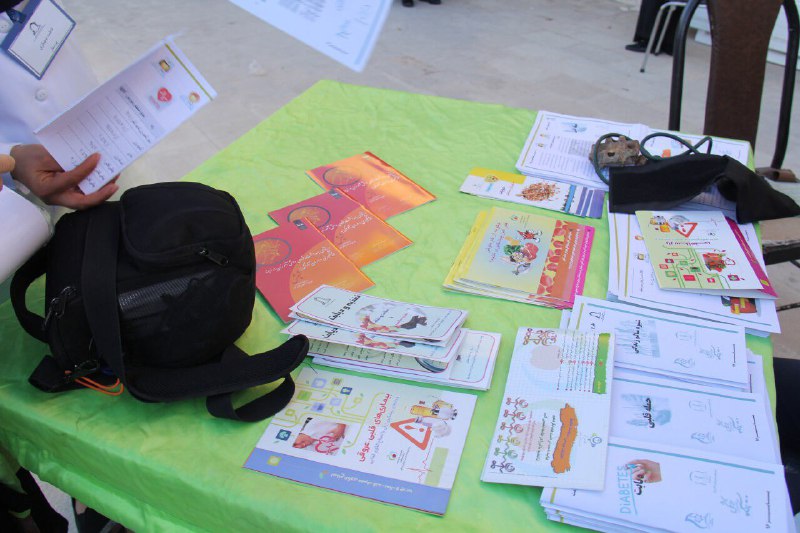 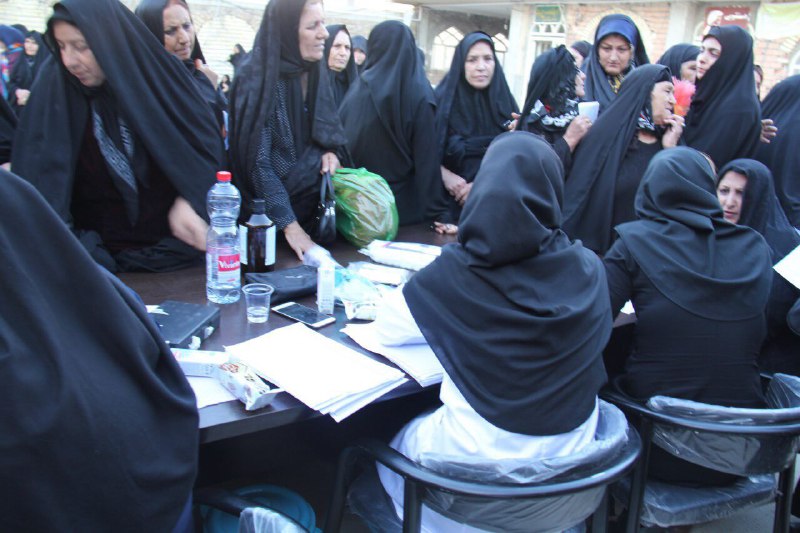 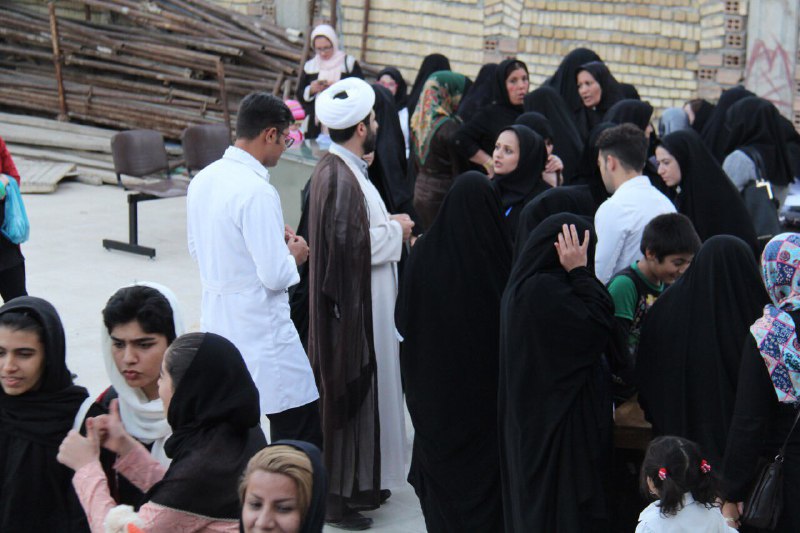 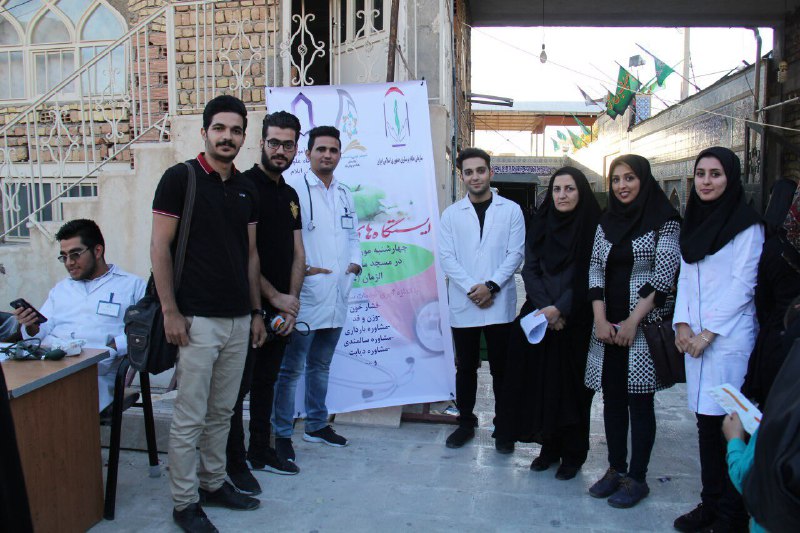 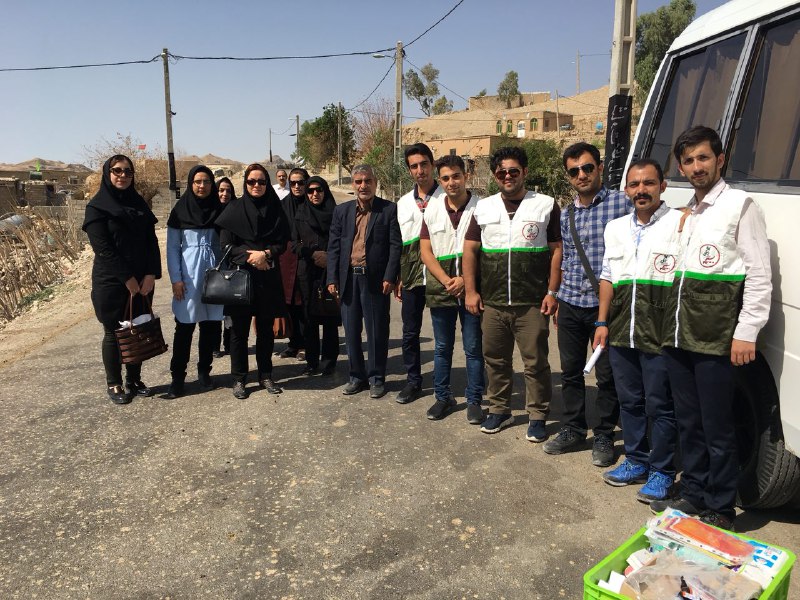 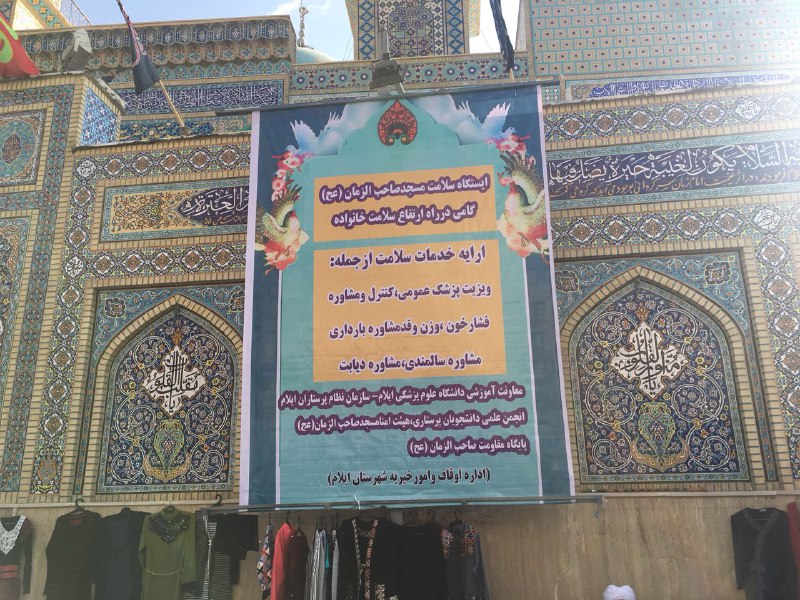 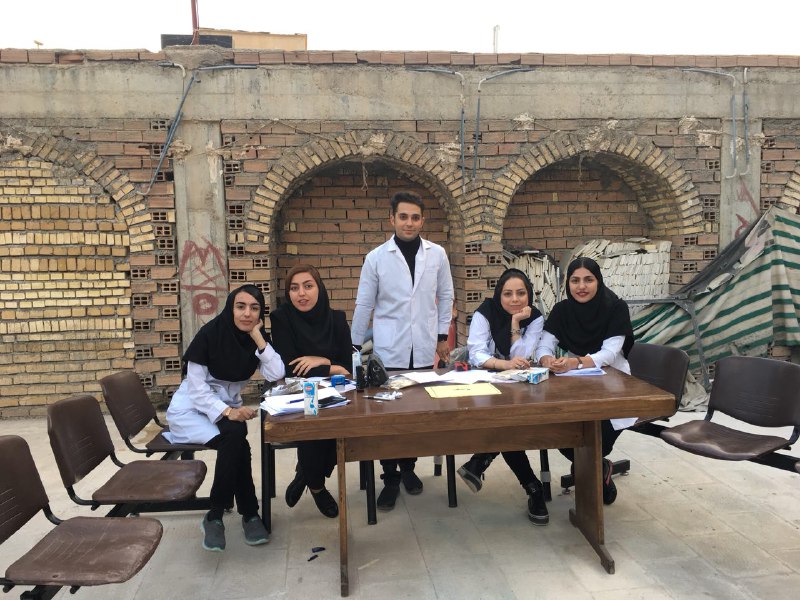 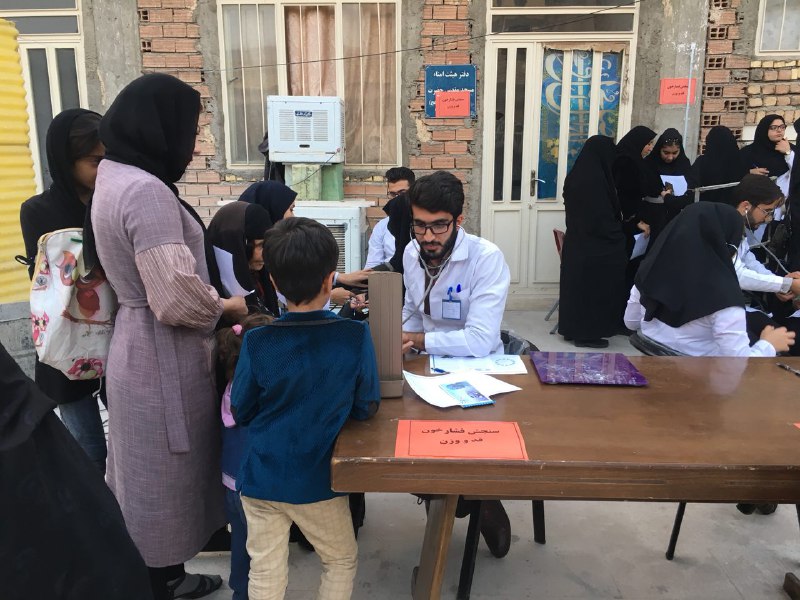 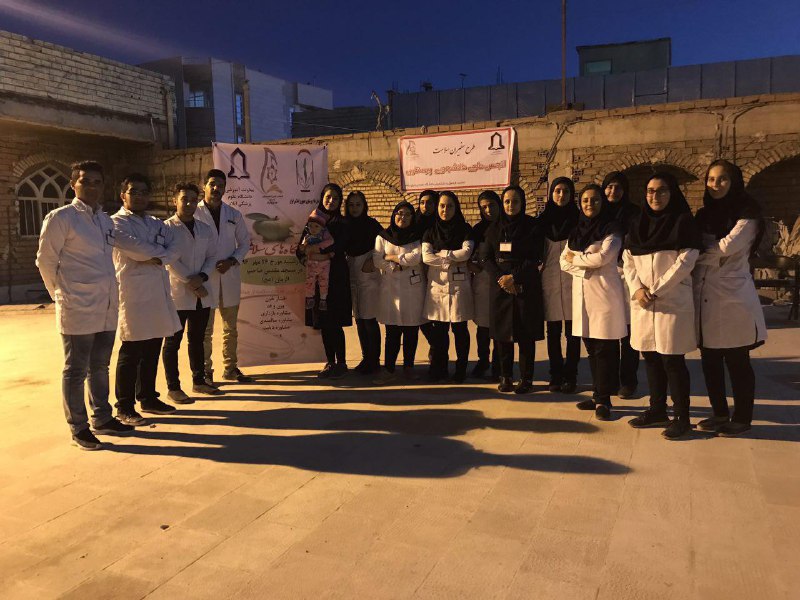 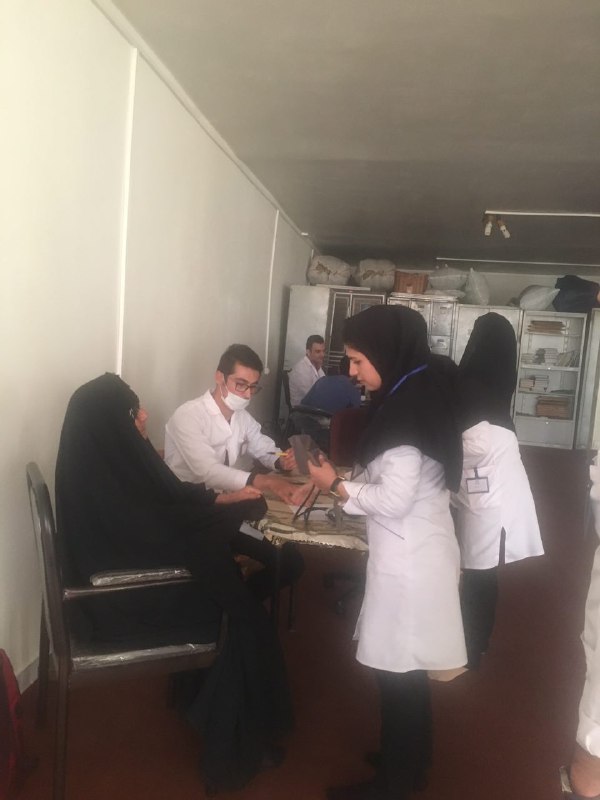 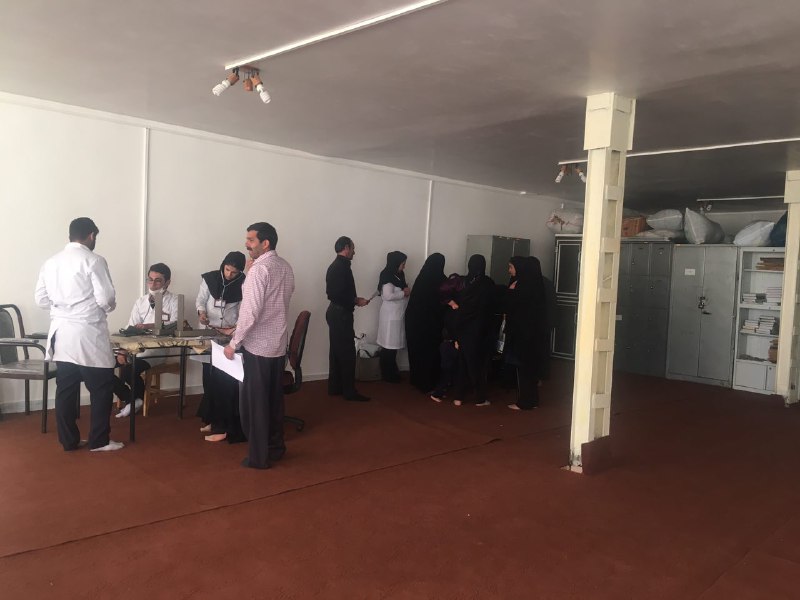 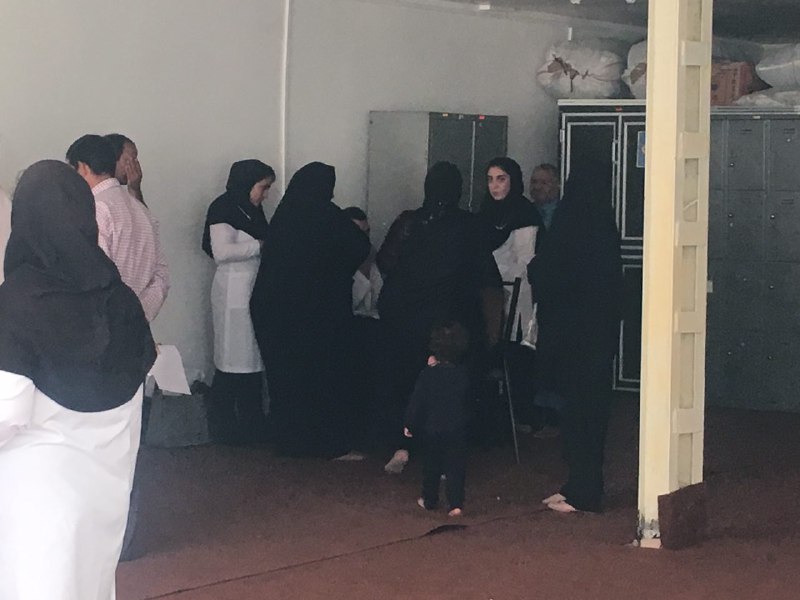 